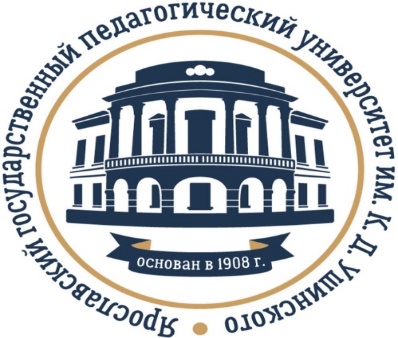 Министерство просвещения Российской ФедерацииЯрославский государственный педагогический университет 
им. К. Д. УшинскогоИнститут педагогики и психологииФакультет социального управленияПРОГРАММА76-й Международной научной конференции «Чтения Ушинского»3-4 марта 2022 Ярославль ПРОГРАММА КОНФЕРЕНЦИИ 3 марта в 12:30 – Пленарное заседание в онлайн-формате «Допрофессиональная педагогическая подготовка в системе непрерывного педагогического образования», трансляция пленарного заседания будет вестись на https://www.youtube.com/user/AccountYSPU4 марта в 12.30 – Пленарное заседание Факультета социального управления Института педагогики и психологии (Место проведения: г. Ярославль, Которосльная наб., 44, ауд. 102).ПРОГРАММА ПЛЕНАРНОГО ЗАСЕДАНИЯ1. Слепко Юрий Николаевич, доктор психологических наук, доцент, декан педагогического факультета ФГБОУ ВО «Ярославский государственный педагогический университет им. К.Д. Ушинского».«Системогенез учебной деятельности школьника»2. Белкина Вера Валентиновна, доктор педагогических наук, декан факультета социального управления, доцент кафедры педагогических технологий ФГБОУ ВО «Ярославский государственный педагогический университет им. К.Д. Ушинского»«Воспитание демократической культуры подростков как целевая функция образовательной организации»3. Бугайчук Татьяна Владимировна, доктор политических наук, кандидат психологических наук, доцент, доцент кафедры общей и социальной психологии ФГБОУ ВО «Ярославский государственный педагогический университет им. К.Д. Ушинского»«Закономерности становления гражданской идентичности молодого поколения в период социокультурной трансформации современной России»3–4 марта – Секционные заседания Института педагогики и психологии ЯГПУ им. К.Д. Ушинского. В очном формате в зданиях Института педагогики и психологии.Секция 1 Новая дидактика педагогического образования3 марта 2022 г., 14.30Место проведения: г. Ярославль, Которосльная наб., 44, ауд. 208Руководитель секции: Тарханова Ирина Юрьевна, д.п.н., директор Института педагогики и психологии ФГБОУ ВО «Ярославский государственный педагогический университет им. К.Д. Ушинского».Секретарь секции: Ерофеева Анна Германовна, специалист по учебно-методической работе Института педагогики и психологии ФГБОУ ВО «Ярославский государственный педагогический университет им. К.Д. Ушинского».Тарханова Ирина Юрьевна, доктор педагогических наук, директор Института педагогики и психологии ФГБОУ ВО «Ярославский государственный педагогический университет им. К.Д. Ушинского», г. Ярославль.«Дидактические отношения в новой реальности: ответ на вызовы BANI-мира»Юдин Владимир Владимирович, доктор педагогических наук, доцент кафедры педагогических технологий ФГБОУ ВО «Ярославский государственный педагогический университет им. К.Д. Ушинского», г. Ярославль.«Новая дидактика: задачи и категории»Зайцева Марина Александровна, кандидат педагогических наук, доцент кафедры социальной педагогики и организации работы с молодежью, советник ректора ФГБОУ ВО «Ярославский государственный педагогический университет им. К.Д. Ушинского», г. Ярославль.«Дидактические подходы к формированию лидеров будущих изменений образовательных и социальных систем»Иванова Елена Олеговна, кандидат педагогических наук, старший научный сотрудник, доцент кафедры теории и истории педагогики ФГБОУ ВО «Ярославский государственный педагогический университет им. К.Д. Ушинского», г. Ярославль.«Концептуально-ориентированное обучение в педагогическом образовании»Кириченко Елена Борисовна, кандидат педагогических наук, доцент кафедры педагогических технологий ФГБОУ ВО «Ярославский государственный педагогический университет им. К.Д. Ушинского», г. Ярославль.«Тенденции развития альтернативного образования в России: новый вызов профессиональной подготовке будущих учителей»Морозов Андрей Сергеевич, руководитель лаборатории педагогического дизайна ФГБОУ ВО «Ярославский государственный педагогический университет им. К.Д. Ушинского», г. Ярославль.«Организация обратной связи в дистанционном обучении»Райхельгауз Леонид Борисович, кандидат физико-математических наук, доцент кафедры уравнений в частных производных и теории вероятностей ФГБОУ ВО «Воронежский государственный университет», г. Воронеж.«Дидактическая модель формирования академической резильентности обучающихся юношеского возраста»Савельева Людмила Николаевна, преподаватель ГПОАУ ЯО Ярославский педагогический колледж, г. Ярославль. «Применение цифровой дидактики, нацеленной на организацию образовательного процесса»Уваровская Ольга Валентиновна, кандидат педагогических наук, доцент ФГБОУ ВО «Сыктывкарский государственный университет им. Питирима Сорокина», г. Сыктывкар.«О реализации дисциплины «Индивидуальный проект»: проблемы, технологии, опыт»Ягодкина Ольга Константиновна, кандидат педагогических наук, методист, муниципальное учреждение дополнительного профессионального образования «Информационно-образовательный центр» Тутаевского МР, г. Тутаев. «Цифровая дидактика: актуальность и стратегия развития на уровне муниципальной системы образования»4 марта 2022 г., 14.00Адрес для подключения: https://us02web.zoom.us/j/84058332885?pwd=QlBQYnNLdzdoVFJqR3JIME50YndhZz09Идентификатор конференции: 840 5833 2885Код доступа: 581343Бабина Анна Артемьевна, ассистент кафедры педагогики и психологии факультета последипломного образования ФГБОУ ВО «Первый Санкт-Петербургский государственный медицинский университет им. академика И.П. Павлова» Минздрава России; сотрудник по учебно-методической работе ФГБОУ ВО «Первый Санкт-Петербургский государственный медицинский университет им. академика И.П. Павлова» Минздрава России, г. Санкт-Петербург.«Специфика отношения к обучению поколения Z»Белова Татьяна Игоревна, ассистент кафедры педагогики и акмеологии личности ФГБОУ ВО «Костромской государственный университет», г. Кострома.«Социальная сеть Instagram как ресурс методической подготовки будущих педагогов»Брукова Маргарита Олеговна, аспирант ФГБОУ ВО «Ярославский государственный педагогический университет им. К.Д. Ушинского», г. Ярославль; инструктор по психологической подготовке, войсковая часть 02366, г. Ульяновск.«Развитие идей допрофессиональной военной подготовки в отечественной педагогике»Бруков Дмитрий Юрьевич, аспирант ФГБОУ ВО «Ярославский государственный педагогический университет им. К.Д. Ушинского», г. Ярославль; заместитель начальника филиала Военного научного учебного центра Военно-воздушных сил «Военно-воздушная академия имени Н.Е. Жуковского и Ю.А. Гагарина» в г. Сызрани по военно-политической работе, г. Сызрань.«Моральная регуляция и эмоциональная гибкость педагога как средства развития личностного потенциала кадетов»Варенцова Екатерина Владимировна, старший преподаватель кафедры конституционного и муниципального права, ФГБОУ ВО «Костромской государственный университет», г. Кострома«Правовая культура молодежи как педагогический феномен»Волков Максим Александрович, аспирант ФГБОУ ВО «Ярославский государственный педагогический университет им. К.Д. Ушинского», г. Ярославль.«Дидактические умения преподавателя в цифровой образовательной среде»Герасимова Надежда Олеговна, старший преподаватель кафедры «Профессиональное обучение», ФГБОУ ВО «Ярославский государственный технический университет», г. Ярославль.«Развитие учебной самостоятельности в цифровой среде»Плехова Анна Васильевна, аспирант, руководитель учебно-методического центра Института педагогики и психологии, преподаватель кафедры Педагогики и психологии образования Института педагогики и психологии ФГБОУ ВО «Сыктывкарский государственный университет имени Питирима Сорокина», г. Сыктывкар (Республика Коми). «Дизайн образовательного события в процессе практической подготовки студентов: теоретический аспект»Сапегина Елена Анатольевна, директор, МОУ СШ № 7, г. Тутаев; Юдин Владимир Владимирович, доктор педагогических наук, доцент кафедры педагогических технологий, ФГБОУ ВО «Ярославский государственный педагогический университет им. К.Д. Ушинского», г. Ярославль. «Цифровой след ребёнка в экосистеме XXI века (из опыта работы МОУ СШ №7 г. Тутаев на платформе Сберкласс)»Фаламеева Елена Владимировна, аспирант ФГБОУ ВО «Ярославский государственный педагогический университет им. К.Д. Ушинского», г. Ярославль; учитель русского языка и литературы МКОУ СОШ с. Золотая долина Партизанского муниципального района Приморского края, г. Владивосток.«Формирование функциональной грамотности школьника в образовательном учреждении»Шныркова Алена Александровна, аспирант ФГБОУ ВО «Ярославский государственный педагогический университет им. К.Д. Ушинского», учитель географии и биологии МОУ «Средняя школа № 12», г. Ярославль. «Дидактический потенциал текста: актуализация в основной школе»Секция 2Отечественная система педагогического образования как социокультурный феномен04 марта 2022 г., 15.00Место проведения: г. Ярославль, Которосльная наб., 46В, ауд. 212Руководитель – Данилова Лариса Николаевна, доктор педагогических наук, доцент кафедры теории и истории педагогики ФГБОУ ВО «Ярославский государственный педагогический университет им. К.Д. Ушинского».1. Красильникова Елена Владимировна, преподаватель ГПОАУ ЯО «Ярославский педагогический колледж», г. Ярославль.«Русский учитель в Царстве Польском. Педагогическая мысль»2. Паладьев Сергей Леонидович, кандидат педагогических наук, доцент кафедры теории и истории педагогики ФГБОУ ВО «Ярославский государственный педагогический университет им. К.Д. Ушинского»; Бондаренко Никита Витальевич, магистрант ФГБОУ ВО «Ярославский государственный педагогический университет им. К.Д. Ушинского», г. Ярославль.«Новое начало: почему нам сегодня нужен опыт школ 90-х?»3. Румянцева Виктория Анатольевна, ассистент кафедры теории и истории педагогики ФГБОУ ВО «Ярославский государственный педагогический университет им. К.Д. Ушинского», г. Ярославль.«Отечественная система педагогического образования как социокультурный феномен»4. Паладьев Сергей Леонидович, кандидат педагогических наук, доцент кафедры теории и истории педагогики ФГБОУ ВО «Ярославский государственный педагогический университет им. К.Д. Ушинского»; Козловский Александр Николаевич, магистрант ФГБОУ ВО «Ярославский государственный педагогический университет им. К.Д. Ушинского», г. Ярославль.«Становление отечественного непрерывного педагогического образования»5. Данилова Лариса Николаевна, доктор педагогических наук, доцент кафедры теории и истории педагогики ФГБОУ ВО «Ярославский государственный педагогический университет им. К.Д. Ушинского», г. Ярославль.«Непрерывное педагогическое образование в Сингапуре»6. Шендеровская Наталия Сергеевна, ассистент кафедры английского языка ФГБОУ ВО «Ярославский государственный педагогический университет им. К.Д. Ушинского», г. Ярославль.«Традиционные типы педагогического взаимодействия в японской школе»7. Гаибова Вероника Евгеньевна, кандидат педагогических наук, доцент кафедры теории и истории педагогики ФГБОУ ВО «Ярославский государственный педагогический университет им. К.Д. Ушинского», г. Ярославль.«Онлайн-образование как альтернатива традиционному»8. Белякова Людмила Муртазовна, кандидат культурологии, учитель МОУ «СОШ № 1 с углубленным изучением английского языка», г. Ярославль. «Очерки по методике литературного чтения» М.А. Рыбниковой в контексте современности»9. Антонов Евгений Борисович, учитель физики МОУ «СОШ № 43 им. А.С. Пушкина с углубленным изучением немецкого языка», г. Ярославль.«Проект концепции музея туризма Ярославского края»Секция 3Научно-методическая поддержка учителя сельской школы3 марта 2022 г. 14.30Адрес для подключения: https://us02web.zoom.us/j/88516186080?pwd=eXNWNjJheUZVbUlwQ1FwTFZOUkUzdz09Идентификатор конференции: 885 1618 6080Код доступа: 965958Руководитель: Байбородова Людмила Васильевна, доктор педагогических наук, профессор, заведующий кафедрой педагогических технологий ФГБОУ ВО «Ярославский государственный педагогический университет им. К.Д. Ушинского».Секретарь: Миронова Анна Александровна, ассистент кафедры педагогических технологий ФГБОУ ВО «Ярославский государственный педагогический университет им. К.Д. Ушинского».1. Гусев Дмитрий Александрович, кандидат педагогически наук, доцент, заведующий кафедрой дошкольного и начального образования психолого-педагогического факультета Арзамасского филиала ФГАОУ ВО «Национальный исследовательский Нижегородский государственный университет им. Н. И. Лобачевского», г. Арзамас.«Методическая поддержка учителя в использовании педагогического потенциала народного прикладного творчества в воспитании сельских школьников»2. Сартакова Елена Евгеньевна, доктор педагогических наук, доцент, профессор ФГБОУ ВО «Томский государственный педагогический университет», г. Томск«О терминологии становления сельских образовательных экосистем»3. Милостяк Ольга Владимировна, старший преподаватель КГАУ ДПО «Камчатский институт развития образования», аспирант 1 года обучения психолого-педагогического факультета ФГБОУ ВО «Камчатский государственный Университет имени Витуса Беринга», г. Петропавловск-Камчатский.«Исследование профессиональных дефицитов классных руководителей сельских школ»4. Калинин Константин Андреевич, кандидат филологических наук, заместитель директора по научно-методической работе ИДПО, ФГБОУ «Набережночелнинский государственный педагогический университет», г. Набережные Челны.Электронный словарь «Русский древослов» как методический ресурс изучения этимологии на уроках родного русского языка в практике учителя сельской школы5. Хуснутдинова Резида Рустамовна, кандидат психологических наук, доцент кафедры психолого-педагогического и специального дефектологического образования, ФГБОУ «Набережночелнинский государственный педагогический университет», г. Набережные Челны.«Сравнительный анализ современных подростковых субкультур города и села»6. Пивоварова Анна Викторовна, научный сотрудник ФГБОУ ВО «Томский государственный педагогический университет», г. Томск.«Механизмы поддержки ШНОР и школ, функционирующих в сложных социальных условиях»7. Сальникова Юлия Николаевна, кандидат педагогических наук, доцент кафедры педагогических технологий ФГБОУ ВО «Ярославский государственный педагогический университет им. К.Д. Ушинского», г. Ярославль.«Эмоциональный интеллект педагога сельской школы как навигатор управления профессиональным саморазвитием»8. Грибкова Ольга Александровна, заместитель директора по УВР, учитель-логопед, МОУ «Первомайская средняя школа», с. Кукобой, Ярославская обл.; Виноградова Надежда Владимировна, воспитатель дошкольных групп, МОУ «Первомайская средняя школа», с. Кукобой, Ярославская обл.«Детско-родительское сообщество «Растём вместе»: практика его развития в дошкольной разновозрастной группе»9. Соколова Ирина Михайловна, учитель начальных классов МОУ «Первомайская средняя школа», с. Кукобой, Ярославская обл«Семейный клуб «Корабль надежды» как средство развития взаимодействия педагогов и родителей»10. Белозерова Светлана Николаевна, воспитатель МДОУ «Детский сад № 3 «Ивушка», п. Ивняки, Ярославская обл.«Система наставничества в сельском детском саду как эффективный инструмент развития молодых педагогических кадров»11. Сальникова Екатерина Валентиновна, учитель русского языка и литературы МОУ «Первомайская средняя школа», с. Кукобой, Ярославская обл.; Дерунова Ирина Александровна, директор школьного музея МОУ «Первомайская средняя школа», с. Кукобой, Ярославская обл.«Организация деятельности разновозрастного объединения «Литературное краеведение»»12. Савельева Зоя Васильевна, учитель начальных классов, преподаватель ОРКСЭ МОУ «Первомайская средняя школа», с. Кукобой, Ярославская обл.«Воспитание добра и милосердия у сельских школьников»13. Кузнецова Наталья Михайловна, учитель биологии МОУ «Первомайская средняя школа», с. Кукобой, Ярославская обл.«Организация деятельности творческого объединения «Радуга» 14. Семеряк Ирина Дмитриевна, заместитель директора по УВР, МОУ «Медягинская основная школа», с. Медягино, Ярославская обл.; Малиновская Яна Алексеевна, учитель начальных классов Муниципальное общеобразовательное учреждение «Медягинская основная школа» МОУ «Медягинская основная школа», с. Медягино, Ярославская обл. «Дистанционное взаимодействие в детско-взрослом сообществе как путь повышения имиджа учреждения»15. Виноградова Елена Витальевна, учитель физики, МОУ «Ананьинская основная школа», д. Ананьино, Ярославская обл.; Пугачева Галина Васильевна, учитель биологии, МОУ «Ананьинская основная школа», д. Ананьино, Ярославская обл.«Детско-взрослые сообщества как фактор саморазвития субъектов образовательных отношений»16. Миронова Анна Николаевна, ассистент кафедры педагогических технологий ФГБОУ ВО «Ярославский государственный педагогический университет им. К.Д. Ушинского», г. Ярославль.«Использование субъектно-ориентированных технологий в сельских школах» 17. Фадеева Светлана Валерьевна, заместитель директора Вощажниковской школы Борисоглебского МР Ярославской обл.«Развитие индивидуальности сельских школьников в процессе коллективной творческой деятельности»Секция 4Допрофессиональная педагогическая подготовка в системе непрерывного образования3 марта 2022 г., 15:00Адрес для подключения: https://us02web.zoom.us/j/6603930159?pwd=L0xmTXdMMjBBREVDeDFIeCtHdlFKUT09Идентификатор конференции: 660 393 0159Код доступа: 4310864296Руководитель: Чернявская Анна Павловна, доктор педагогических наук, профессор, профессор кафедры педагогических технологий ФГБОУ ВО «Ярославский государственный педагогический университет им. К.Д. Ушинского».Секретарь: Иванова Юлия Алексеевна, ассистент кафедры педагогических технологий ФГБОУ ВО «Ярославский государственный педагогический университет им. К.Д. Ушинского».1. Астафьева Алина Сергеевна, директор МОУ «Средняя школа № 18», г. Ярославль; Фокина Татьяна Александровна, заместитель директора по учебно-воспитательной работе МОУ «Средняя школа № 18», г. Ярославль«Программно-методическое обеспечение деятельности педагогической группы школы № 18»2. Якимов Игорь Анатольевич, к.п.н., директор лицея МПГУ ФГБОУ ВО «Московский педагогический государственный университет», г. Москва«Профильный предуниверсарий в структуре непрерывного педагогического образования»3. Артемьева Любовь Николаевна, к.п.н., старший преподаватель кафедры педагогических технологий ФГБОУ ВО «Ярославский государственный педагогический университет им. К.Д. Ушинского», г. Ярославль; Яковлева Юлия Владимировна, к.п.н., доцент кафедры педагогических технологий ФГБОУ ВО «Ярославский государственный педагогический университет им. К.Д. Ушинского», г. Ярославль«Психолого-педагогическая олимпиада как средство предпрофессиональной подготовки школьников»4. Попикова Елизавета Александровна, ассистент кафедры педагогических технологий ФГБОУ ВО «Ярославский государственный педагогический университет им. К.Д. Ушинского», г. Ярославль«Школа юного психолога» как средство допрофессиональной подготовки школьников»5. Колчанова Елена Николаевна, заместитель директора по учебно-воспитательной работе МАОУ «Средняя школа № 1 имени И.М. Марьина», г. Красноуфимск«Допрофессиональная педагогическая подготовка в системе непрерывного образования «школа-вуз»6. Табунова Татьяна Александровна, директор, Муниципальное общеобразовательное учреждение «Гимназия №3», г. Ярославль«Профориентационный лагерь «Лаборатория профессионального выбора» как форма ранней профессиональной ориентации на педагогическую профессию»7. Чернявская Анна Павловна, д.п.н., профессор, профессор кафедры педагогических технологий ФГБОУ ВО «Ярославский государственный педагогический университет им. К.Д. Ушинского», г. Ярославль«Развитие готовности старшеклассников к выбору педагогических профессий»8. Петрова Ксения Николаевна, начальник учебно-методического отдела филиала ФГБОУ ВО «Петербургский государственный университет путей сообщения Императора Александра I» в г. Ярославле, г. Ярославль«Актуальность опережающей подготовки специалистов среднего профессионального образования с учетом перспектив развития общества»9. Салькова Фаина Александровна, аспирант ФГБОУ ВО «Ярославский государственный педагогический университет им. К.Д. Ушинского», учитель русского языка и литературы ГОУ ЯО «Центр помощи детям», г. Ярославль«Особенности сопровождения студентов педагогического колледжа в системе вуз-колледж»Секция 5Развитие школьных воспитательных системПодсекция 14 марта 2022 г., 14:00Адрес для подключения: https://us02web.zoom.us/j/6603930159 Идентификатор конференции: 660 393 0159Руководитель: Белкина Вера Валентиновна, доктор педагогических наук, декан факультета социального управления, доцент кафедры педагогических технологий ФГБОУ ВО «Ярославский государственный педагогический университет им. К.Д. Ушинского»1. Беленцов Сергей Иванович, доктор педагогических наук, профессор, заместитель директора Института непрерывного образования ФГБОУ ВО «Курский государственный университет», г. Курск«Теоретические аспекты развития школьного воспитания: история и современность»2. Ильина Ирина Викторовна, доктор педагогических наук, профессор, директор Института непрерывного образования ФГБОУ ВО «Курский государственный университет», г. Курск«Полисубъектное управление развитием школьных воспитательных систем»3. Моисеева Алена Николаевна, доктор педагогических наук, доцент, доцент кафедры дошкольного, коррекционного, дополнительного образования и проблем воспитания ФГБОУ ВО «Оренбургский государственный педагогический университет», г. Оренбург; Рындина Маргарита Игоревна, студентка 3 курса кафедры дошкольного, коррекционного, дополнительного образования и проблем воспитания ФГБОУ ВО «Оренбургский государственный педагогический университет», г. Оренбург«Особенности структуры современной воспитательной системы школы»4. Башманова Елена Леонидовна, доктор педагогических наук, доцент, профессор кафедры педагогики и профессионального образования ФГБОУ ВО «Курский государственный университет», г. Курск«Воспитательная система и цифровая образовательная среда: точки соприкосновения»5. Белкина Вера Валентиновна, доктор педагогических наук, декан факультета социального управления, доцент кафедры педагогических технологий ФГБОУ ВО «Ярославский государственный педагогический университет им. К.Д. Ушинского», г. Ярославль«Школьно-студенческие сообщества: место и роль в воспитательной системе школы»6. Цирульникова Елена Александровна, кандидат психологических наук, доцент, доцент кафедры теории и истории педагогики ФГБОУ ВО «Ярославский государственный педагогический университет им. К.Д. Ушинского»,; Чернышов Руслан Алексеевич, магистрант ФГБОУ ВО «Ярославский государственный педагогический университет им. К.Д. Ушинского», г. Ярославль«Личностно-развивающая образовательная среда школы как педагогический феномен»7. Кольцов Максим Германович, учитель истории, Муниципальное общеобразовательное учреждение «Средняя школа № 90», г. Ярославль«Опыт управления воспитательной системой класса (на основе анализа опыта работы классного руководителя 7 класса Средней школы № 90 города Ярославля)»8. Кононова Ольга Борисовна, кандидат психологических наук, доцент кафедры прикладной психологии ФГБОУ ВО «Петербургский государственный университет путей сообщения Императора Александра I», г. Санкт-Петербург«Содружество старших и младших – как стиль воспитательных отношений»9. Шатохина Наталья Павловна, заместитель директора по воспитательной работе, Муниципальное образовательное учреждение «Отрадновская средняя общеобразовательная школа», г. Углич; Соколова Ирина Александровна, педагог-организатор, Муниципальное образовательное учреждение «Отрадновская средняя общеобразовательная школа», г. Углич«Школа творческих инициатив»10. Шабельник Мария Александровна, аспирант кафедры педагогики и психологии образования Института развития педагогического образования ФГБОУ ВО «Томский государственный педагогический университет», г. Томск«Медиаобразовательная среда школы и её роль в системе воспитания обучающихся»11. Гончарова Виктория Александровна, учитель начальных классов, Муниципальное общеобразовательное учреждение «Ивняковская средняя школа» Ярославского муниципального района, Ярославская обл.«Благотворительная помощь как средство воспитания обучающихся и их социализации в обществе»Подсекция 24 марта 2022 г., 14:00Адрес для подключения: https://us02web.zoom.us/j/82000657364?pwd=LzFydnd2dVBYMlhqdnlQSDFUM2FEZz09 Идентификатор конференции: 820 0065 7364Код доступа: 017656Руководитель: Харисова Инга Геннадьевна, кандидат педагогических наук, доцент кафедры педагогических технологий ФГБОУ ВО «Ярославский государственный педагогический университет им. К.Д. Ушинского»Рожков Михаил Иосифович, доктор педагогических наук, профессор, главный научный сотрудник ФГБУК «Всероссийский центр развития художественного творчества и гуманитарных технологий», г. Москва«Воспитание как целевая функция дополнительного образования детей»Макеева Татьяна Витальевна, кандидат педагогических наук, доцент, заведующий кафедрой социальной педагогики и организации работы с молодежью ФГБОУ ВО «Ярославский государственный педагогический университет им. К.Д. Ушинского», г. Ярославль; Фатеева Елена Михайловна, педагог дополнительного образования, заместитель директора по учебно-воспитательной работе МОУ ДО Центр детского творчества «Горизонт», г. Ярославль«Концептуальные основы воспитательной работы в клубах по месту жительства»Андреева Елена Борисовна, аспирант ФГБОУ ВО «Томский государственный педагогический университет», заместитель директора по проектно-методической работе ОГБОУДО «Областной центр дополнительного образования», г. Томск«Интеграция общего и дополнительного образования детей в контексте развития школьных воспитательных систем в Томской области»5. Харисова Инга Геннадьевна, кандидат педагогических наук, доцент, доцент кафедры педагогических технологий ФГБОУ ВО «Ярославский государственный педагогический университет им. К.Д. Ушинского», г. Ярославль«Подготовка будущих педагогов к созданию воспитательной системы в детском коллективе»6. Воронцова Анна Валерьевна, кандидат педагогических наук, доцент, заведующий кафедрой педагогики и акмеологии личности ФГБОУ ВО Костромской государственный университет (КГУ), г. Кострома; Воронцов Дмитрий Борисович, кандидат педагогических наук, доцент кафедры педагогики и акмеологии личности ФГБОУ ВО Костромской государственный университет (КГУ), г. Кострома.«Комплексная методика диагностики воспитательных компетенций у будущих педагогов»7. Зеленова Дарья Андреевна, ассистент кафедры педагогических технологий ФГБОУ ВО «Ярославский государственный педагогический университет им. К.Д. Ушинского», г. Ярославль«Подготовка будущих педагогов к изучению эффективности воспитательной системы»8. Васильева Ирина Николаевна, методист, Муниципальное образовательное учреждение дополнительного профессионального образования «Городской центр развития образования», г. Ярославль«Проектирование программы курса внеурочной деятельности обучающихся с учетом субъектно-ориентированного подхода»9. Каймакова Светлана Юрьевна, заместитель директора по воспитательной работе, МОУ «Средняя школа № 3 имени Олега Васильевича Изотова», г. Ярославль; Белкина Вера Валентиновна, доктор педагогических наук, декан факультета социального управления, доцент кафедры педагогических технологий ФГБОУ ВО «Ярославский государственный педагогический университет им. К.Д. Ушинского», г. Ярославль«Проактивное мобилизационное поведение педагога как основной ресурс развития воспитательной системы школы (опыт инновационной деятельности в региональной программе по развитию личностного потенциала)»10. Капшай Дмитрий Сергеевич, заместитель директора по учебно-воспитательной работе, «Муниципальное общеобразовательное учреждение «Средняя школа № 52», г. Ярославль«Реализация программы «Я – наставник» в школе с целью полного раскрытия потенциала личности ребенка»Секция 6Сопровождение детей с особыми образовательными потребностямиПодсекция 1Вопросы менеджмента образования03 марта 2021, 14.00Место проведения: г. Ярославль, ул. Чайковского, 2Б, ауд. 4МРуководители: Лекомцева Елена Николаевна, кандидат педагогических наук, доцент кафедры теории и истории педагогики ФГБОУ ВО «Ярославский государственный педагогический университет им. К.Д. Ушинского». Секретарь: Федорова Екатерина Алексеевна, магистрант ФГБОУ ВО «Ярославский государственный педагогический университет им. К.Д. Ушинского».1. Филиппов Григорий Александрович, кандидат педагогических наук, доцент кафедры экономической теории и менеджмента ФГБОУ ВО «Ярославский государственный педагогический университет им. К.Д. Ушинского» Синявина Полина Николаевна, магистрант ФГБОУ ВО «Ярославский государственный педагогический университет им. К.Д. Ушинского», г. Ярославль.«Заработная плата и эффективный контракт в системе образования: зарубежные тренды и российские реалии»2. Лекомцева Елена Николаевна, кандидат педагогических наук, доцент кафедры теории и истории педагогики ФГБОУ ВО «Ярославский государственный педагогический университет им. К.Д. Ушинского»; Сметанников Андрей Александрович, магистрант ФГБОУ ВО «Ярославский государственный педагогический университет им. К.Д. Ушинского», г. Ярославль.«К вопросу об организации контроля в образовательной организации»3. Лекомцева Елена Николаевна, кандидат педагогических наук, доцент кафедры теории и истории педагогики ФГБОУ ВО «Ярославский государственный педагогический университет им. К.Д. Ушинского»; Гриднева Евгения Михайловна, магистрант ФГБОУ ВО «Ярославский государственный педагогический университет им. К.Д. Ушинского», г. Ярославль.«Анализ опыта инновационной деятельности в средних образовательных учреждениях»4. Маргозина Дарья Николаевна, заместитель директора МОУ СОШ № 71, магистрант ФГБОУ ВО «Ярославский государственный педагогический университет им. К.Д. Ушинского», г. Ярославль.«Управление взаимодействием образовательной организации и родителей»5. Лекомцева Елена Николаевна, кандидат педагогических наук, доцент кафедры теории и истории педагогики ФГБОУ ВО «Ярославский государственный педагогический университет им. К.Д. Ушинского»; Пришвина Наталья Валентиновна, магистрант ФГБОУ ВО «Ярославский государственный педагогический университет им. К.Д. Ушинского», г. Ярославль.«Характеристика организационной культуры на примере успешных коммерческих организаций»6. Лекомцева Елена Николаевна, кандидат педагогических наук, доцент кафедры теории и истории педагогики ФГБОУ ВО «Ярославский государственный педагогический университет им. К.Д. Ушинского»; Дыбин Илья Александрович, магистрант ФГБОУ ВО «Ярославский государственный педагогический университет им. К.Д. Ушинского», г. Ярославль.«Проблемы профессионального самоопределения современных подростков»7. Паладьев Сергей Леонидович, кандидат педагогических наук, доцент кафедры теории и истории педагогики ФГБОУ ВО «Ярославский государственный педагогический университет им. К.Д. Ушинского»; Федорова Екатерина Алексеевна, магистрант ФГБОУ ВО «Ярославский государственный педагогический университет им. К.Д. Ушинского», г. Ярославль.«Готовность педагогов, родителей и детей, как фактор успешности инклюзивного процесса в учреждениях дополнительного образования детей»Подсекция 2Сопровождение детей с особыми образовательными потребностями04 марта 2022 г., 14.00Место проведения: г. Ярославль, ул. Чайковского, 2Б, ауд. 4МРуководитель: Лекомцева Елена Николаевна, кандидат педагогических наук, доцент кафедры теории и истории педагогики ФГБОУ ВО «Ярославский государственный педагогический университет им. К.Д. Ушинского».Секретарь: Лебедева Нина Геннадьевна, кандидат педагогических наук, доцент кафедры теории и истории педагогики ФГБОУ ВО «Ярославский государственный педагогический университет им. К.Д. Ушинского».1. Редькина Татьяна Александровна, учитель-логопед; Ермолина Анна Александровна, учитель-дефектолог; Горденкова Анастасия Александровна, педагог-психолог; Седышева Наталья Борисовна, учитель-логопед МДОУ «Детский сад № 145», г. Ярославль.«Организация развивающего коррекционно-образовательного сопровождения детей со сложным дефектом развития в условиях реализации инклюзивной практики»2. Голова Елена Владимировна, старший воспитатель МДОУ «Детский сад №26», г. Ярославль.«Нормативно-правовое обеспечение реализации основной образовательной программы посредством электронного обучения»3. Курапина Оксана Николаевна, учитель-логопед МДОУ «Детский сад № 26», г. Ярославль.«Создание и использование интерактивных игр в работе с детьми с ТНР»4. Тишко Анна Борисовна, кандидат педагогических наук, доцент кафедры теории и истории педагогики ФГБОУ ВО «Ярославский государственный педагогический университет им. К.Д. Ушинского»; Кузнецов Алексей Николаевич, кандидат педагогических наук, доцент кафедры теории и истории педагогики ФГБОУ ВО «Ярославский государственный педагогический университет им. К.Д. Ушинского», г. Ярославль.«Сопровождение детей с особыми образовательными потребностями: зарубежный опыт»5. Ладнова Юлия Николаевна, преподаватель профессиональных дисциплин ГПОУ ЯО «Угличский индустриально-педагогический колледж»; Думенко Анастасия Игоревна, студентка 4 курса специальности «Преподавание в начальных классах», г. Углич, Ярославская обл.«Средства иммерсивного чтения в работе с детьми с особыми образовательными потребностями (на примере – дислексия)»6. Мухамедьярова Наталья Андреевна, старший преподаватель кафедры теории и истории педагогики ФГБОУ ВО «Ярославский государственный педагогический университет им. К.Д. Ушинского»; Соколова Алёна Геннадьевна, заместитель директора по дошкольным группам МОУ «Мордвиновская СШ ЯМР», магистрант ФГБОУ ВО «Ярославский государственный педагогический университет им. К.Д. Ушинского», г. Ярославль.«Инструменты интернет-маркетинга в дошкольном образовательном учреждении»7. Мухамедьярова Наталья Андреевна, старший преподаватель кафедры теории и истории педагогики ФГБОУ ВО «Ярославский государственный педагогический университет им. К.Д. Ушинского»; Тихомирова Кристина Викторовна, магистрант ФГБОУ ВО «Ярославский государственный педагогический университет им. К.Д. Ушинского», г. Ярославль.«Сопровождение одарённых детей в творческой музыкально-исполнительской деятельности»8. Мухамедьярова Наталья Андреевна, старший преподаватель кафедры теории и истории педагогики ФГБОУ ВО «Ярославский государственный педагогический университет им. К.Д. Ушинского»; Старкина Ксения Александровна, специалист по работе с молодежью МУ БМР ЯО «Социальное агентство молодежи», магистрант ФГБОУ ВО «Ярославский государственный педагогический университет им. К.Д. Ушинского», г. Ярославль.«Направления и правила общения социального наставника при работе с детьми с ограниченными возможностями здоровья»9. Паладьев Сергей Леонидович, кандидат педагогических наук, доцент кафедры теории и истории педагогики ФГБОУ ВО «Ярославский государственный педагогический университет им. К.Д. Ушинского»; Боковая Дарья Анатольевна, методист, педагог дополнительного образования МОУ ДО «Ярославский городской Дворец пионеров», магистрант ФГБОУ ВО «Ярославский государственный педагогический университет им. К.Д. Ушинского», г. Ярославль.«Опыт организации инновационной деятельности в учреждении дополнительного образования детей»10. Лебедева Нина Геннадьевна, кандидат педагогических наук, доцент кафедры теории и истории педагогики ФГБОУ ВО «Ярославский государственный педагогический университет им. К.Д. Ушинского»; Демидова Юлия Сергеевна, учитель начальных классов МОУ «Гимназия г. Переславля-Залесского», магистрант ФГБОУ ВО «Ярославский государственный педагогический университет им. К.Д. Ушинского», г. Ярославль«Технологии педагогического сопровождения детей с особыми образовательными потребностями в начальной школе»11. Лебедева Нина Геннадьевна, кандидат педагогических наук, доцент кафедры теории и истории педагогики ФГБОУ ВО «Ярославский государственный педагогический университет им. К.Д. Ушинского»; Сергеева Дарья Михайловна, магистрант ФГБОУ ВО «Ярославский государственный педагогический университет им. К.Д. Ушинского», г. Ярославль.«Анализ социального заказа на коммерческие услуги в сфере дополнительного образования»12. Иванова Елена Олеговна, кандидат педагогических наук, доцент кафедры теории и истории педагогики ФГБОУ ВО «ЯГПУ им. К.Д. Ушинского»; Лапшина Инна Владимировна, директор МУ «Комплексный центр социального обслуживания населения «Данко», магистрант ФГБОУ ВО «ЯГПУ им. К.Д. Ушинского»«Освоение пожилыми людьми компьютерной грамотности»13. Иванова Елена Олеговна, кандидат педагогических наук, доцент кафедры теории и истории педагогики ФГБОУ ВО «Ярославский государственный педагогический университет им. К.Д. Ушинского»; Савостикова Зоя Викторовна, методист, педагог дополнительного образования МУ ДО «Центр детского творчества «Созвездие»», магистрант ФГБОУ ВО «Ярославский государственный педагогический университет им. К.Д. Ушинского», г. Ярославль.«Особенности развития сетевого взаимодействия в системе образования муниципалитета»14. Гаврилова Татьяна Николаевна, кандидат психологических наук, доцент кафедры теории и истории педагогики ФГБОУ ВО «Ярославский государственный педагогический университет им. К.Д. Ушинского»; Медведева Мария Альбертовна, воспитатель МДОУ «Детский сад № 17» г. Ростова Великого, магистрант ФГБОУ ВО «Ярославский государственный педагогический университет им. К.Д. Ушинского», г. Ярославль.«Теоретический анализ сущности и структуры понятия «педагогическая компетентность родителей»15. Голкина Вера Александровна, педагог-психолог МОУ СОШ № 44, МОУ ДО ЦАТ «Перспектива», г. Ярославль.«Развитие творческих способностей детей с ЗПР в поле социального наставничества как средство декомпенсации их дисгармоничного развития».16. Уразова Марина Батыровна, профессор кафедры социальной педагогики Ташкентского государственного педагогического университета имени Низами, Узбекистан, г. Ташкент.«Актуальные проблемы в работе педагога с одарёнными детьми»17. Мирзаева Фарохат Одилжоновна, доцент кафедры социальной педагогики Ташкентского государственного университета имени Низами, Узбекистан, г. Ташкент.«Организация педагогических условий в подготовке будущих учителей для работы с одаренными детьми в среднеобразовательном учреждении»18. Лекомцева Елена Николаевна, кандидат педагогических наук, доцент кафедры теории и истории педагогики ФГБОУ ВО «Ярославский государственный педагогический университет им. К.Д. Ушинского», Саламатина Ольга Викторовна, заместитель директора по воспитательной работе МОУ СОШ № 74 им. Ю.А. Гагарина, г. Ярославль.«Личностно-развивающая образовательная среда как инструмент развития творческой активности обучающихся»19. Байдина Ирина Ливерьевна, методист отдела дополнительного образования; Переломова Ирина Геннадьевна, кандидат экономических наук, доцент кафедры мировой экономики и статистики ФГБОУ ВО «Ярославский государственный университет им. П.Г. Демидова», г. Ярославль.«Особенности организации образовательного процесса по предмету «экономика» в учреждении дополнительного образования»20. Варзанова Мария Александровна, кандидат педагогических наук, заведующий очным отделением ГПОУ ЯО «Рыбинский полиграфический колледж», г. Рыбинск, Ярославская обл.«Опыт сопровождения педагогов в проектировании индивидуальных образовательных маршрутов для студентов с особыми образовательными потребностями»21. Наволочная Евгения Вадимовна, психолог МДОУ «Детский сад № 130», г. Ярославль.«Что делает ребёнка с особыми образовательными потребностями обучаемым? Привязанность-важное условие развития ребёнка»22. Дяговец Инна Ивановна, учитель-логопед МДОУ «Детский сад № 130», г. Ярославль.«Логопедическое рисование как средство коррекции речи и психомоторных функций у детей с тяжелыми нарушениями речи»23. Бовкун Татьяна Николаевна, методист МАУ ИМЦ г. Томска.«Модели инклюзивного образования детей с ОВЗ в образовательных организациях города Томска»24. Сорокина Светлана Васильевна, учитель-логопед ГОУ ЯО «Ярославская школа-интернат №7», старший преподаватель ФГБОУ ВО «Ярославский государственный педагогический университет им. К.Д. Ушинского», г. Ярославль.«Педагогическое сопровождение слабослышащих детей в школе-интернате»25. Кривунь Мария Павловна, старший преподаватель кафедры педагогических технологий ФГБОУ ВО «Ярославский государственный педагогический университет им. К.Д. Ушинского», г. Ярославль.«Тьюторское сопровождение интеллектуально одаренных школьников в процессе личностно-профессионального самоопределения»26. Хазиева Ольга Сергеевна, учитель-логопед; Беззаботнова Анастасия Сергеевна, учитель-логопед МДОУ «Детский сад № 3 «Ивушка»», Ярославская обл.«Нейропсихологический аспект в коррекции слоговой структуры слова у детей старшего дошкольного возраста с особыми образовательными потребностями»27. Новикова Юлия Алексеевна, педагог-психолог МДОУ «Детский сад № 3 «Ивушка»», Ярославская обл.«Формы работы с родителями детей с особенностями в развитии. Из опыта работы педагога-психолога ДОУ»28. Безгодько Елена Валерьевна, учитель ГОУ ЯО «Ярославская школа-интернат № 7», г. Ярославль.«Особенности работы с семьями, воспитывающими детей с нарушением слуха»29. Рыбакова Татьяна Андреевна, учитель; Воронина Татьяна Николаевна, учитель ГОУ ЯО «Ярославская школа-интернат № 7», г. Ярославль.«Реализация СИПР детей с нарушением слуха в условиях обучения на дому»30. Курочкина Марина Викторовна, учитель ГОУ ЯО «Ярославская школа-интернат № 7», г. Ярославль.«Реализация СИПР детей с нарушением слуха в условиях дистанционного обучения»31. Голубкова Полина Александровна, учитель ГОУ ЯО «Ярославская школа-интернат № 7», г. Ярославль.«Использование невербальных средств на занятиях по альтернативной коммуникации с обучающимися с интеллектуальными нарушениями»32. Шипкова Екатерина Николаевна, заместитель директора ГООУ ЯО «Центр помощи детям», г. Ярославль.«Психолого-педагогическое сопровождение детей с особыми образовательными потребностями в условиях дистанционного обучения»Секция 7Социально-педагогическая деятельность в условиях коллаборативной среды4 марта 2022 г., 14.30Место проведения: г. Ярославль, Которосльная наб., 44, ауд. 306Адрес для подключения: https://us02web.zoom.us/j/86753721771?pwd=Zm93OWxSM0J6U0dYNnpQVlBMTyt2QT09 Идентификатор конференции: 867 5372 1771 Код доступа: 13579Руководитель: Гущина Татьяна Николаевна, доктор педагогических наук, профессор, профессор кафедры социальной педагогики и организации работы с молодёжью ФГБОУ ВО «Ярославский государственный педагогический университет им. К.Д. Ушинского», г. Ярославль.Секретарь: Васильева Елизавета Алексеевна заведующий кабинетом кафедры социальной педагогики и организации работы с молодёжью ФГБОУ ВО «Ярославский государственный педагогический университет им. К.Д. Ушинского», г. Ярославль.1. Аракчеева Светлана Алексеевна, кандидат педагогических наук, директор МОУ «Средняя школа № 1», г. Ярославль.«Коллаборативное обучение как фактор саморазвития учащихся»2. Боярова Елена Станиславовна, старший преподаватель ГАУ ДПО ЯО «Институт развития образования», г. Ярославль.«Развитие профессионального и личностного потенциала педагога-психолога»3. Быкова Наталья Валентиновна, методист ГПОАУ ЯО «Ярославский педагогический колледж», г. Ярославль.«Развитие социальной компетентности будущих педагогов через расширение профессионального пространства»4. Виноградова Елена Викторовна, кандидат педагогических наук, заведующий отделом по инновационной деятельности ГПОАУ ЯО «Ярославский педагогический колледж», г. Ярославль.«Реверсивное наставничество как инструмент формирования профессиональных компетенций будущего педагога»5. Голованов Виктор Петрович, доктор педагогических наук, профессор, главный научный сотрудник ФГБНУ «Институт изучения детства, семьи и воспитания Российской академии образования», г. Москва.«Новая парадигма дополнительного образования детей»6. Гущина Татьяна Николаевна, доктор педагогических наук, профессор, профессор кафедры социальной педагогики и организации работы с молодёжью ФГБОУ ВО «Ярославский государственный педагогический университет им. К.Д. Ушинского», г. Ярославль.«Воспитательный потенциал педагогического сопровождения развития субъектности обучающегося»7. Жильцова Екатерина Сергеевна, преподаватель иностранных языков ГПОУ «Борисоглебский политехнический колледж», Ярославская область, посёлок Борисоглебский.«Возможности формирующего оценивания в повышении учебной мотивации студентов профессиональной образовательной организации в условиях коллаборативной среды»8. Кириллова Татьяна Васильевна, доктор педагогических наук, профессор, главный научный сотрудник отдела психологического обеспечения профессиональной деятельности сотрудников уголовно-исполнительной системы Центра исследования проблем исполнения уголовных наказаний и психологического обеспечения профессиональной деятельности сотрудников уголовно-исполнительной системы, ФКУ «Научно-исследовательский институт Федеральной службы исполнения наказаний», г. Москва.«Волонтерство как фактор развития социальной компетентности сотрудников уголовно-исполнительной системы»9. Кирпичева Елена Алексеевна, директор МОУ «Средняя школа № 52», г. Ярославль.«Создание коллаборативной творческой образовательной среды как средство развития личностного потенциала обучающихся»10. Медведева Светлана Александровна, старший преподаватель ГАУ ДПО ЯО «Институт развития образования», г. Ярославль.«Эффективные воспитательные мультикультурные практики в Ярославской области»11. Павлова Лариса Юрьевна, аспирант ФГБОУ ВО «Ярославский государственный педагогический университет имени К.Д. Ушинского», учитель истории, исполняющий обязанности заместителя директора по методической работе МОУ «Средняя школа № 27», г. Ярославль.«Деятельность поискового отряда в контексте формирования успешной личности обучающегося»12. Соколова Марина Валентиновна, кандидат педагогических наук, доцент, доцент кафедры социальной педагогики и организации работы с молодежью ФГБОУ ВО «Ярославский государственный педагогический университет им. К.Д. Ушинского», г. Ярославль.«Организационно-управленческая деятельность в социальной работе»13. Степкина Милана Дмитриевна, магистрант ФГБОУ ВО «Ярославский государственный педагогический университет им. К.Д. Ушинского», г. Ярославль.«Исследование тревожности в молодёжной среде»14. Токарева Валентина Борисовна, старший преподаватель кафедры социальной педагогики и организации работы с молодежью ФГБОУ ВО «Ярославский государственный педагогический университет им. К.Д. Ушинского», г. Ярославль.«Исследование внутренней ответственности субъекта в коллаборативной среде»15. Федулова Анна Борисовна, кандидат философских наук, доцент, доцент кафедры социальной работы и социальной безопасности ФГАОУ ВО «Северный (Арктический) федеральный университет имени М.В. Ломоносова», г. Архангельск; Обуховский Виктор Александрович, магистрант ФГАОУ ВО «Северный (Арктический) федеральный университет имени М.В. Ломоносова», г. Архангельск.«Дискуссионный клуб как современный формат создания коллобаративной среды в образовательной организации»16. Фокин Владимир Андреевич, доктор педагогических наук, профессор ФГБОУ ВО «Костромской государственный университет», г. Кострома; Фокина Евгения Вячеславовна, учитель начальных классов МБОУ «Центр образования № 15», г. Тула.«Педагогические условия организации сетевых проектов в заграншколах Министерства иностранных дел Российской Федерации»17. Шобонов Николай Александрович, доктор педагогических наук, доцент ФГАОУ ВО «Национальный исследовательский Нижегородский государственный университет им. Н.И. Лобачевского», Павловский филиал. г. Нижний Новгород.«Особенности социального партнерства сельской школы и семьи»18. Юсупов Виталий Зуфарович, доктор педагогических наук, профессор, профессор кафедры педагогики и психологии высшей школы АНО ВО «Московский гуманитарный университет», г. Подольск, Московская область; Третьякова Юлия Сергеевна, преподаватель АНО ПО «Международная Академия Информационных Технологий «ИТ ХАБ», г. Москва.«Формирование электронных образовательных ресурсов для взаимного оценивания как коллаборативной технология»19. Волкова Наталья Эдуардовна, ассистент кафедры социальной педагогики и организации работы с молодежью, начальник отдела поддержки молодежных инициатив управления молодежной политики ФГБОУ ВО «Ярославский государственный педагогический университет им. К.Д. Ушинского», г. Ярославль.«Ценностно-смысловые атрибуты добровольчества»20. Федосеев Иван Николаевич, аспирант ФГБОУ ВО «Ярославский государственный педагогический университет им. К.Д. Ушинского», заместитель директора по учебно-воспитательной работе МОУ «Средняя школа № 1», г Ярославль.«Игра как путь к самосознанию»21. Карпунин Дмитрий Вячеславович, ассистент кафедры социальной педагогики и организации работы с молодежью ФГБОУ ВО «Ярославский государственный педагогический университет им. К.Д. Ушинского», г. Ярославль.«Привлечение партнерских организаций к процессу обучения вожатых»Секция 8Социально-педагогические вопросы образования и воспитания Подсекция 103 марта 2022 г., 14.30Место проведения: г. Ярославль, Которосльная наб., 44, 306 аудиторияАдрес для подключения: https://us02web.zoom.us/j/86753721771?pwd=Zm93OWxSM0J6U0dYNnpQVlBMTyt2QT09 Идентификатор конференции: 867 5372 1771 Код доступа: 13579Руководитель: Макеева Татьяна Витальевна, кандидат педагогических наук, доцент, заведующий кафедрой социальной педагогики и организации работы с молодежью Ярославского государственного педагогического университета им. К.Д. Ушинского.Секретарь: Гурьянчик Виталий Николаевич, кандидат исторических наук, доцент, доцент кафедры социальной педагогики и организации работы с молодежью ФГБОУ ВО «Ярославский государственный педагогический университет им. К.Д. Ушинского».1. Берук Лариса Брониславовна, заведующий МДОУ «Детский сад № 110»; Васильева Елена Юрьевна, старший воспитатель МДОУ «Детский сад № 110»; Копрова Наталья Викторовна, старший воспитатель МДОУ «Детский сад № 110», г. Ярославль.«Развитие коммуникативной компетенции педагогов через совместную деятельность в области физической культуры дошкольников»2. Глазкова Елена Валериевна, учитель-дефектолог МДОУ № 3 «Ивушка», Арнгольд Анастасия Евгеньевна, воспитатель, педагог-организатор МДОУ № 3 «Ивушка», Ярославская обл.«Обратная связь с родителями как инструмент эффективного сотрудничества с семьей»3. Константинова Валентина Геннадьевна, методист МДОУ № 3 «Ивушка», Ярославская обл.«Социально значимые проекты как инструмент гражданского и патриотического воспитания дошкольников»4. Комарова Мария Валерьевна, воспитатель МДОУ «Детский сад № 91», г. Ярославль.«Психоэмоциональный комфорт всех участников образовательных отношений – залог эффективности воспитательного процесса»5. Анисимова Наталья Михайловна, воспитатель МДОУ «Детский сад №11 «Колокольчик», Большакова Евгения Ивановна, воспитатель МДОУ «Детский сад №11 «Колокольчик», Губанова Нина Николаевна, воспитатель МДОУ «Детский сад №11 «Колокольчик», Соловьева Светлана Валентиновна, воспитатель МДОУ «Детский сад №11 «Колокольчик», Ярославская обл.«Взаимодействие детского сада и семьи в рамках детско - взрослого социального значимого проекта «Родной край знай и охраняй»6. Виноградова Анна Андреевна, учитель начальных классов МОУ «Ивняковская средняя школа», Ярославская обл.«Гиперактивность младших школьников как следствие нарушения детско-родительских отношений»7. Соловьева Ирина Викторовна, заведующий МДОУ «Детский сад № 57»; Смирнова Лариса Викторовна, старший воспитатель МДОУ «Детский сад № 57»; Стефану Олеся Василис, педагог-психолог МДОУ «Детский сад № 57»; Иноземцева Татьяна Григорьевна, старший воспитатель МДОУ «Детский сад № 57», г. Ярославль.«Проектирование развивающей предметно-пространственной среды в дошкольном образовательном учреждении»8. Сухоленцева Елена Николаевна, кандидат педагогических наук, доцент, доцент кафедры технологий психолого-педагогического и специального образования ФГБОУ ВО «Орловский государственный университет имени И.С. Тургенева», г. Орел.«Теоретические основы педагогического сопровождения подростков группы риска»9. Шевелева Наталия Владимировна, старший преподаватель ФГБОУ ВО «Томский государственный педагогический университет», г. Томск.«Технология психолого-педагогической ресоциализации семей с детьми, пережившими насилие»10. Асафьева Елена Львовна, заместитель директора по учебно-воспитательной работе МОУ «Средняя школа № 68»; Бабкина Светлана Николаевна, педагог-психолог МОУ «Средняя школа № 68», г. Ярославль.«Социально-педагогическое проектирование работы классных руководителей кадетских классов по патриотическому воспитанию с учетом индивидуальной образовательной ситуации школьника»11. Афанасов Алексей Владимирович, кандидат педагогических наук, доцент, доцент кафедры социальной педагогики и организации работы с молодежью ФГБОУ ВО «Ярославский государственный педагогический университет им. К.Д. Ушинского», г. Ярославль.«Формирование гражданственности и патриотизма в современных условиях»12. Голованов Виктор Петрович, доктор педагогических наук, профессор, главный научный сотрудник ФГБНУ «Институт изучения детства, семьи и воспитания Российской академии образования», г. Москва.«Социально-воспитательный потенциал сферы дополнительного образования детей»13. Горичева Вера Дмитриевна, кандидат биологических наук, доцент, доцент кафедры Безопасности жизнедеятельности ФГБОУ ВО «Ярославский государственный педагогический университет им. К.Д. Ушинского»; Суворова Галина Михайловна, кандидат педагогических наук, доцент, педагог МОУ «Санаторно-лесная школа им. В.И. Шарова»; Ушкова Нина Васильевна, директор МОУ «Санаторно-лесная школа им. В.И. Шарова», г. Ярославль.«Экологическое воспитание средствами проекта»14. Абрамов Сергей Владимирович, воспитатель ГУЯО «Детский дом «Волжский»», магистрант ФГБОУ ВО «Ярославский государственный педагогический университет им. К.Д. Ушинского», г. Рыбинск.«Влияние социальной и образовательной среды на формирование личности воспитанников детских домов»15. Лунева Елена Сергеевна, кандидат педагогических наук, методист ГПОАУ ЯО «Ярославский педагогический колледж», Задевасерс Инга Вилнисовна, методист ГПОАУ ЯО «Ярославский педагогический колледж», г. Ярославль.«Проектирование разноуровневых дополнительных общеобразовательных общеразвивающих программ»16. Михеева Елена Владимировна, кандидат педагогических наук, доцент, ФГБОУ ВО «Оренбургский государственный педагогический университет», г. Оренбург. «Формирование личности школьника в цифровом воспитательном пространстве»Подсекция 204 марта 2022 г., 10.00Место проведения: г. Ярославль, Которосльная наб., 44, 306 аудиторияАдрес для подключения: https://us02web.zoom.us/j/86753721771?pwd=Zm93OWxSM0J6U0dYNnpQVlBMTyt2QT09 Идентификатор конференции: 867 5372 1771 Код доступа: 135791. Ванчакова Нина Павловна, доктор медицинских наук, профессор, заведующий кафедрой педагогики и психологии Факультета последипломного образования ФГБОУ ВО «Первый Санкт-Петербургский государственный медицинский университет им. академика И.П. Павлова» Минздрава России; Бибиков Вадим Юрьевич, кандидат медицинских наук, доцент; доцент кафедры факультетской хирургии ФГБОУ ВО «Первый Санкт-Петербургский государственный медицинский университет им. академика И.П. Павлова» Минздрава России, г. Санкт-Петербург.«Межэтническая толерантность в студенческой среде медицинского вуза и обусловленные ею задачи воспитания»2. Лунева Елена Сергеевна, кандидат педагогических наук, методист ГПОАУ ЯО «Ярославский педагогический колледж», г. Ярославль.«Педагогическое сопровождение как образовательная технология в работе со студентами»3. Монахов Олег Николаевич, кандидат педагогических наук, доцент, заведующий кафедрой военно-политической работы в войсках (силах) ФГКОУ ВО МО РФ «Ярославского высшего военного училища противовоздушной обороны», г. Ярославль.«Социально-профессиональная ответственность – необходимый компонент профессионально важных качеств военного специалиста»4. Федотова Светлана Алексеевна, кандидат психологических наук, преподаватель кафедры военно-политической работы в войсках (силах) ФГКОУ ВО МО РФ «Ярославского высшего военного училища противовоздушной обороны», г. Ярославль.«Влияние военно-политической работы на политические взгляды и поведение курсантов»5. Гурьянчик Виталий Николаевич, кандидат исторических наук, доцент, доцент кафедры социальной педагогики и организации работы с молодежью ФГБОУ ВО «Ярославский государственный педагогический университет им. К.Д. Ушинского», г. Ярославль.«Развитие этнокультурной личности в поликультурном мире: образовательный аспект»6. Ванчакова Нина Павловна, доктор медицинских наук, профессор, заведующий кафедрой педагогики и психологии Факультета последипломного образования ФГБОУ ВО «Первый Санкт-Петербургский государственный медицинский университет им. академика И.П. Павлова» Минздрава России; Богатырев Андрей Анатольевич, доктор филологических наук, доцент, профессор кафедры педагогики и психологии Факультета последипломного образования ФГБОУ ВО «Первый Санкт-Петербургский государственный медицинский университет им. академика И.П. Павлова» Минздрава России; Вацкель Елизавета Александровна, кандидат педагогических наук, доцент кафедры педагогики и психологии Факультета последипломного образования ФГБОУ ВО «Первый Санкт-Петербургский государственный медицинский университет им. академика И.П. Павлова» Минздрава России, г. Санкт-Петербург«Коммуникативная беспомощность молодежи как актуальная проблема в образовательной среде современного вуза»7. Павлова Дария Сергеевна, кандидат исторических наук, старший преподаватель кафедры русского языка ФГКОУ ВО МО РФ «Ярославского высшего военного училища противовоздушной обороны»; Павлов Александр Львович, кандидат политических наук, старший преподаватель кафедры социальной педагогики и организации работы с молодежью ФГБОУ ВО «Ярославский государственный педагогический университет им. К.Д. Ушинского», г. Ярославль.«Коммуникативные ситуации как основа технологии межкультурного диалога»8. Макеева Татьяна Витальевна, кандидат педагогических наук, доцент, заведующий кафедрой социальной педагогики и организации работы с молодежью ФГБОУ ВО «Ярославский государственный педагогический университет им. К.Д. Ушинского», г. Ярославль.«Социальные СМИ как агенты позитивной социализации (на примере телевизионного проекта «За дело!»)»9. Пятунина Вера Михайловна, кандидат педагогических наук, доцент кафедры социальной педагогики и организации работы с молодежью ФГБОУ ВО «Ярославский государственный педагогический университет им. К.Д. Ушинского», г. Ярославль.«Влияние добровольческой (волонтерской) деятельности на гражданское воспитание современной молодежи»10. Артемьева Любовь Николаевна, кандидат педагогических наук, старший преподаватель кафедры педагогических технологий ФГБОУ ВО «Ярославский государственный педагогический университет им. К.Д. Ушинского», г. Ярославль.«Проблема поликультурного образования в педагогическом вузе»11. Давыдов Алексей Валерьевич, кандидат педагогических наук, доцент кафедры социальной педагогики и организации работы с молодежью ФГБОУ ВО «Ярославский государственный педагогический университет им. К.Д. Ушинского», г. Ярославль.«Влияние блогерства на политическое самосознание молодежи»12. Энзельдт Никита Васильевич, ассистент кафедры социальной педагогики и организации работы с молодежью, начальник управления молодежной политики ФГБОУ ВО «Ярославский государственный педагогический университет им. К.Д. Ушинского», г. Ярославль.«Потенциал развития системы студенческого самоуправления в ЯГПУ им. К.Д. Ушинского»13. Борисов Александр Викторович, кандидат педагогических наук, доцент, начальник кафедры физической подготовки ФГКОУ ВО МО РФ «Ярославского высшего военного училища противовоздушной обороны», г. Ярославль.«Организация физической подготовки курсантов военных вузов»14. Гришинов Василий Петрович, преподаватель кафедры физической подготовки ФГКОУ ВО МО РФ «Ярославского высшего военного училища противовоздушной обороны», г. Ярославль.«Теоретические основы социального взаимодействия курсантов военного вуза»15. Елькин Юрий Георгиевич, кандидат педагогических наук, доцент кафедры физической подготовки ФГКОУ ВО МО РФ «Ярославского высшего военного училища противовоздушной обороны», г. Ярославль.«Динамика развития физической подготовленности курсантов, граждан иностранных государств»16. Муравьева Анна Николаевна, преподаватель кафедры физической подготовки ФГКОУ ВО МО РФ «Ярославского высшего военного училища противовоздушной обороны», г. Ярославль.«Педагогический анализ и современное состояние проблемы подготовки специалистов ПВО к решению компетентностно-ориентированных профессиональных задач»17. Кузнецова Ольга Михайловна, кандидат педагогических наук, преподаватель кафедры «Физическая подготовка» Военной академии воздушно-космической обороны имени Маршала Советского Союза Г.К. Жукова, г. Тверь.«Применение новых физкультурно-спортивных технологий в образовательном процессе Военной академии воздушно-космической обороны по дисциплине «Физическая подготовка»18. Елькин Юрий Георгиевич, кандидат педагогических наук, доцент кафедры физической подготовки ФГКОУ ВО МО РФ «Ярославского высшего военного училища противовоздушной обороны»; Муравьева Анна Николаевна, преподаватель кафедры физической подготовки ФГКОУ ВО МО РФ «Ярославского высшего военного училища противовоздушной обороны», г. Ярославль.«Влияние физической активности на функциональное состояние занимающихся»Секция 9История психологии04 марта 2022 г., 14.00Место проведения: г. Ярославль, Республиканская ул., 108/1, ауд. 203Адрес для подключения: https://us04web.zoom.us/j/71434019756?pwd=9vceyjGotLMQBXQbg6df1V7HyuyrFf.1Руководитель: Мазилов Владимир Александрович, доктор психологических наук, профессор, заведующий кафедрой общей и социальной психологии ФГБОУ ВО «Ярославский государственный педагогический университет им. К.Д. Ушинского».Секретарь: Слепко Юрий Николаевич, доктор психологических наук, доцент, декан педагогического факультета ФГБОУ ВО «Ярославский государственный педагогический университет им. К.Д. Ушинского».1. Антоненко Ирина Викторовна, доктор психологических наук, профессор кафедры психологии ФГБОУ ВО «Российский государственный университет им. А.Н. Косыгина», г. Москва.«История исследований психологии доверия»2. Длужневская Людмила Александровна, кандидат психологических наук, доцент кафедры общей и социальной психологии ФГБОУ ВО «Ярославский государственный педагогический университет им. К.Д. Ушинского», г. Ярославль; Длужневский Илья Геннадьевич, магистр психологии, ФГБОУ ВО «Ярославский государственный университет им. П.Г. Демидова», г. Ярославль.«Развитие представлений о самости в психодинамической теории личности»3. Карицкий Игорь Николаевич, кандидат психологических наук, доцент кафедры психологии ФГБОУ ВО «Российский государственный университет им. А.Н. Косыгина», г. Москва.«История психопрактик»4. Мазилов Владимир Александрович, доктор психологических наук, профессор, заведующий кафедрой общей и социальной психологии ФГБОУ ВО «Ярославский государственный педагогический университет им. К.Д. Ушинского», г. Ярославль.«Великий психолог: К.Д. Ушинский как методолог психологии»5. Михайлова Елена Евгеньевна, доктор философских наук, профессор, профессор кафедры психологии и философии ФГБОУ ВО «Тверской государственный технический университет», г. Тверь.«Критические заметки К.Д. Кавелина о науке психологии»6. Рубцова Надежда Евгеньевна, доктор психологических наук, доцент, профессор кафедры общей психологии и психологии труда АНО ВО «Российский новый университет», г. Москва.«Вклад В.М. Львова в развитие психологии и эргономики»7. Сапегин Кирилл Владимирович, кандидат искусствоведения, тьютор МОУ «Средняя школа № 7 имени адмирала Ф.Ф. Ушакова», г. Тутаев.«”Авторство себя” в вариантах жизни современного человека: наследие Б. Ананьева, В. Дружинина»8. Слепко Юрий Николаевич, доктор психологических наук, доцент, декан педагогического факультета ФГБОУ ВО «Ярославский государственный педагогический университет им. К.Д. Ушинского», г. Ярославль.«Преподавание психологии на ранних этапах развития Ярославского педагогического института»9. Стефану Олеся Василис, заведующая отделом учебно-методического обеспечения и мониторинга МУ «Городской центр психолого-педагогической, медицинской и социальной помощи», аспирант кафедры общей и социальной психологии ФГБОУ ВО «Ярославский государственный педагогический университет им. К.Д. Ушинского», г. Ярославль.«Восприятия образа тела при переживании кризиса середины жизни у мужчин и женщин (к постановке проблемы исследования)»10. Хабарова Ольга Ефимовна, методист МОУ «Городской центр развития образования», г. Ярославль.«Антропологический принцип онтологизации человека в отечественных теориях ХIХ-ХХ веков»11. Юдин Владимир Владимирович, доктор педагогических наук, доцент, доцент кафедры педагогических технологий ФГБОУ ВО «Ярославский государственный педагогический университет им. К.Д. Ушинского», г. Ярославль.«Конструкт Человека в работах классиков»12. Богомолова Лидия Вадимовна, методист МОУ «Городской центр развития образования», г. Ярославль.слушательСекция 10Психология профессионального и карьерного развития личности03 марта 2022 г., 14.00Место проведения: г. Ярославль, Республиканская ул., 108/1, ауд. 203Руководитель: Поваренков Юрий Павлович доктор психологических наук, профессор, профессор кафедры общей и социальной психологии ФГБОУ ВО «Ярославский государственный педагогический университет им. К.Д. Ушинского».Секретарь: Цымбалюк Анна Эдуардовна, Кандидат психологических наук, доцент, доцент кафедры общей и социальной психологии ФГБОУ ВО «Ярославский государственный педагогический университет им. К.Д. Ушинского».1. Аскярова Эльнара Акифовна, психолог психологической службы, ФГБОУ ВО «Ярославский государственный педагогический университет им. К.Д. Ушинского»,г. Ярославль.«Формирование учебно-профессиональной идентичности у студентов медицинского ВУЗа»2. Балакшина Елена Владимировна, кандидат психологических наук, доцент, доцент кафедры психологии и философии ФГБОУ ВО «Тверской государственный технический университет», г. Тверь.«К вопросу о психологических детерминантах профессиональной надежности инженера»3. Виноградова Валерия Олеговна, психолог психологической службы, ФГБОУ ВО «Ярославский государственный педагогический университет им. К.Д. Ушинского», г. Ярославль.«Адаптация студентов к обучению в вузе и их эмоциональное состояние в период пандемии»4. Власов Андрей Валерьевич, соискатель ФГБОУ ВО «Ярославский государственный университет им. П. Г. Демидова»«Соотношений властных и управленческих функций в профессиональной деятельности руководителей органов исполнительной власти»5. Дёгтев Владимир Андреевич, преподаватель физической культуры и спорта МОУ «Провинциальный колледж», г. Ярославль.«Готовность старшеклассников разнопрофильных классов к выбору профессии»6. Кардашевская Валерия Андреевна, студент, Рачина Светлана Владимировна, доцент, кандидат педагогических наук, старший преподаватель ФГБОУ ВО «Сыктывкарский государственный университет им. Питирима Сорокина», г. Сыктывкар«Личностно-мотивационный блок учителя»7. Король Александр Александрович, преподаватель ФГКВОУ ВО «Ярославское высшее военное училище противовоздушной обороны» Министерства обороны Российской Федерации, г. Ярославль.«Формирование учебно-профессиональной идентичности у курсантов высшего военного училища»8. Ободкова Евгения Александровна, кандидат психологических наук, доцент, доцент кафедры социальной и политической психологии ФГБОУ ВО «Ярославский государственный университет им. П.Г. Демидова», Ярославль.«Новые образовательные продукты в системе профессионального и карьерного развития магистрантов»9. Поваренков Юрий Павлович, доктор психологических наук, профессор, профессор кафедры общей и социальной психологии ФГБОУ ВО «Ярославский государственный педагогический университет им. К.Д. Ушинского», г. Ярославль.«Карьерное целеполагание как вид метапрофессиональной деятельности субъекта труда»10. Серебрякова Софья Владиславовна, магистрант ФГБОУ ВО «Ярославский государственный педагогический университет им. К.Д. Ушинского», Цымбалюк Анна Эдуардовна, кандидат психологических наук, доцент, доцент кафедры общей и социальной психологии ФГБОУ ВО «Ярославский государственный педагогический университет им. К.Д. Ушинского», г. Ярославль.«Теоретические подходы к проблеме образа профессии»11. Хаймина Анна Геннадьевна, кандидат психологических наук, педагог-психолог МОУДО «Ярославский городской Дворец пионеров», г. Ярославль.«Развитие личностных качеств в детских объединениях различной направленности учреждения дополнительного образования»12. Фуртова Елена Николаевна, старший преподаватель ФГБОУ ВО «Ярославский государственный технический университет», г. Ярославль.«Усиление профессиональной направленности общепрофессиональных дисциплин в техническом вузе»13. Цымбалюк Анна Эдуардовна, кандидат психологических наук, доцент, доцент кафедры общей и социальной психологии ФГБОУ ВО «Ярославский государственный педагогический университет им. К.Д. Ушинского», Ярославль.«Субъективная оценка успешности карьеры»14. Прозорова Елизавета Максимовна, магистрант ФГБОУ ВО «Ярославский государственный педагогический университет им. К.Д. Ушинского», г. Ярославль.«Основные подходы к проблеме различных стилей учебной деятельности»Секция 11Проблемы современной психологии образования03 марта 2022 г., 14.00Место проведения: г. Ярославль, Которосльная наб. 44, 308 аудиторияРуководитель: Ансимова Нина Петровна, доктор психологических наук, профессор, профессор кафедры общей и социальной психологии ФГБОУ ВО «Ярославский государственный педагогический университет им. К.Д. Ушинского».Секретарь: Юферова Марина Анатольевна, кандидат психологических наук, доцент, доцент кафедры общей и социальной психологии ФГБОУ ВО «Ярославский государственный педагогический университет им. К.Д. Ушинского».Ансимова Нина Петровна, доктор психологических наук, профессор, профессор кафедры общей и социальной психологии ФГБОУ ВО «Ярославский государственный педагогический университет им. К.Д. Ушинского», г. Ярославль.«Влияние эмоционального интеллекта на межличностные отношения подростков»Бугайчук Татьяна Владимировна, кандидат психологических наук, доцент, доцент кафедры общей и социальной психологии ФГБОУ ВО «Ярославский государственный педагогический университет им. К.Д. Ушинского», г. Ярославль «О результатах экспертной оценки способностей обучающихся школы»Корнеева Елена Николаевна, кандидат психологических наук, доцент, доцент кафедры общей и социальной психологии ФГБОУ ВО «Ярославский государственный педагогический университет им. К.Д. Ушинского», г. Ярославль.«Психологические аспекты удовлетворенностью образованием»Юферова Марина Анатольевна, кандидат психологических наук, доцент, доцент кафедры общей и социальной психологии ФГБОУ ВО «Ярославский государственный педагогический университет им. К.Д. Ушинского», г. Ярославль.«Медиация как ресурс развития коммуникативных способностей участников образовательного процесса» Додонов Максим Михайлович, магистрант ФГБОУ ВО «Ярославский государственный педагогический университет им. К.Д. Ушинского», г. Ярославль«Особенности переживания адаптационного кризиса студентами 1 курса вуза»6. Виноградова Анна Андреевна, учитель начальных классов МОУ «Ивняковская средняя школа», Ярославская обл.«Гиперактивность младших школьников как следствие нарушения детско-родительских отношений»Секция 12Психология субъектов образования4 марта 2022 г., 14.00Место проведения: г. Ярославль, Которосльная наб. д. 46 «В», ауд. 411Руководитель: Нижегородцева Надежда Викторовна д.пс.н., профессор, заведующий кафедрой педагогической психологии ФГБОУ ВО «Ярославский государственный педагогический университет им. К.Д. Ушинского» Секретарь: Солынин Никита Эдуардович, к.пс.н., доцент, доцент кафедры педагогической психологии ФГБОУ ВО «Ярославский государственный педагогический университет им. К.Д. Ушинского» Веселова Ольга Хамзяевна, педагог-психолог МДОУ № 3 «Ивушка» Ярославская обл. «Развитие эмоционального интеллекта у участников образовательных отношений как фактор создания личностно-развивающей образовательной среды в ДОУ»Ерофеева Анна Германовна, специалист по учебно-методической работе института педагогики и психологии ФГБОУ ВО «Ярославский государственный педагогический университет им. К.Д. Ушинского»; Корнеева Елена Николаевна, к.пс.н., доцент, доцент кафедры общей и социальной психологии ФГБОУ ВО «Ярославский государственный педагогический университет им. К.Д. Ушинского», г. Ярославль. «Исследование возможностей музыкотерапии в коррекции школьной дезадаптации»Жукова Татьяна Вячеславовна, к.пс.н., доцент кафедры педагогической психологии ФГБОУ ВО «Ярославский государственный педагогический университет им. К.Д. Ушинского», г. Ярославль. «Специфика учебной деятельности старшеклассников, обучающихся по разным образовательным стандартам»Ледовская Татьяна Витальевна, к.пс.н., доцент, доцент кафедры педагогической психологии ФГБОУ ВО «Ярославский государственный педагогический университет им. К.Д. Ушинского», г. Ярославль. «Системогенетический подход как условие развития современной теории совладающего поведения»Морозова Екатерина Валерьевна, магистрант, специалист по социальной работе, муниципальное учреждение «Комплексный центр социального обслуживания населения Ленинского района г. Ярославля», г. Ярославль. «Игра как технология тьюторского сопровождения детей, находящихся в трудной жизненной ситуации»Наволочная Евгения Вадимовна, психолог, муниципальное дошкольное образовательное учреждение детский сад № 130, г. Ярославль. «Что делает ребёнка обучаемым? Привязанность-важное условие развития ребёнка»Нестерова Анастасия Олеговна, магистрант, ФГБОУ ВО «Ярославский государственный педагогический университет им. К.Д. Ушинского», г. Ярославль. «Роль детско-родительских отношений в формировании социальной компетентности подростков» Нижегородцева Надежда Викторовна, д.пс.н., профессор, зав. кафедрой педагогической психологии ФГБОУ ВО «Ярославский государственный педагогический университет им. К.Д. Ушинского», г. Ярославль. «Мировые тенденции развития современного образования»Николаева Светлана Алексеевна, магистр, преподаватель, Государственное профессиональное образовательное автономное учреждение Ярославской области Рыбинский профессионально-педагогический колледж, г. Рыбинск; Солынин Никита Эдуардович, к.пс.н., доцент, доцент кафедры педагогической психологии ФГБОУ ВО «Ярославский государственный педагогический университет им. К.Д. Ушинского», г. Ярославль. «Тревожность и агрессивность дошкольников: влияние семьи и среды»Прудникова Александра Владимировна, старший преподаватель кафедры педагогической психологии ФГБОУ ВО «Ярославский государственный педагогический университет им. К.Д. Ушинского», г. Ярославль. «Динамика психологической структуры конфликтной компетентности подростков»Солынин Никита Эдуардович, к.пс.н., доцент, доцент кафедры педагогической психологии ФГБОУ ВО «Ярославский государственный педагогический университет им. К.Д. Ушинского», г. Ярославль. «Исследование толерантности участников образовательных отношений как метасистемы: постановка проблемы»Секция 13Дизайн в контексте современной культуры03 марта 2022 г., 16.00Место проведения: г. Ярославль, Которосльная наб., 44, 101 аудиторияРуководитель: Сиротина Татьяна Александровна, кандидат культурологии, заведующий кафедрой дизайна Ярославского государственного педагогического университета им. К.Д. Ушинского.Секретарь: Бурова Ангелина Александровна, архитектор, магистрант кафедры Архитектура ФГБОУ ВО «Ярославский государственный технический университет», ассистент кафедры дизайна ФГБОУ ВО «Ярославский государственный педагогический университет им. Ушинского».1. Аль Убед Сильвия, архитектор, магистрант кафедры Архитектура ФГБОУ ВО «Ярославский государственный технический университет»; Кокуева Алена Сергеевна, архитектор, магистрант кафедры Архитектура ФГБОУ ВО «Ярославский государственный технический университет»; Сиротина Татьяна Александровна, кандидат культурологии, заведующий кафедрой дизайна ФГБОУ ВО «Ярославский государственный педагогический университет им. Ушинского», доцент кафедры Архитектура ФГБОУ ВО «Ярославский государственный технический университет», г. Ярославль.«Особенности реконструкции исторического объекта как главной достопримечательности города: Церковь Чейса Дирута в Гроттоле, Италия»2. Бурова Ангелина Александровна, архитектор, магистрант кафедры Архитектура ФГБОУ ВО «Ярославский государственный технический университет», ассистент кафедры дизайна ФГБОУ ВО «Ярославский государственный педагогический университет им. Ушинского»; Сиротина Татьяна Александровна, кандидат культурологии, заведующий кафедрой дизайна ФГБОУ ВО «Ярославский государственный педагогический университет им. Ушинского», доцент кафедры Архитектура ФГБОУ ВО «Ярославский государственный технический университет», г. Ярославль.«Гений места как основа создания художественного образа»3. Кротова Марина Вениаминовна, старший преподаватель кафедры дизайна ФГБОУ ВО «Ярославский государственный педагогический университет им. Ушинского», г. Ярославль.«Особенности подготовки педагогов профессионального обучения профиля дизайн в педагогических вузах»4. Данилов Евгений Вячеславович, архитектор, магистр архитектуры, ассистент кафедры дизайна ФГБОУ ВО «Ярославский государственный педагогический университет им. Ушинского», г. Ярославль.«Творческий метод Эдоардо Тресольди: отсутствие материи»5. Сиротина Татьяна Александровна, кандидат культурологии, заведующий кафедрой дизайна ФГБОУ ВО «Ярославский государственный педагогический университет им. Ушинского», доцент кафедры Архитектура ФГБОУ ВО «Ярославский государственный технический университет», г. Ярославль.«Интерьер Театра Юного зрителя в Ярославле: синтез архитектуры и монументального искусства»6. Бурыкина Анна Вячеславовна, архитектор, магистр архитектуры, ассистент кафедры дизайна ФГБОУ ВО «Ярославский государственный педагогический университет им. Ушинского», г. Ярославль.«Современное пространство фитнес-клуба: особенности проектирования»7. Конькова Юлия Владимировна, ассистент кафедры дизайна ФГБОУ ВО «Ярославский государственный педагогический университет им. Ушинского», г. Ярославль.«Аналитика в дизайне» Секция 14Кадровый потенциал как фактор развития инновационной экономики04 марта 2022 г., 14.00Место проведения: г. Ярославль, ул. Чайковского, 2, 14М аудиторияРуководитель: Батракова Людмила Георгиевна, доктор экономических наук, профессор кафедры экономической теории и менеджмента ФГБОУ ВО «Ярославский государственный педагогический университет им. К.Д. Ушинского».Секретарь: Паутова Анастасия Ивановна, ассистент кафедры экономической теории и менеджмента ФГБОУ ВО «Ярославский государственный педагогический университет им. К.Д. Ушинского».Батракова Людмила Георгиевна, доктор экономических наук, профессор кафедры экономической теории и менеджмента ФГБОУ ВО «Ярославский государственный педагогический университет им. К.Д. Ушинского», г. Ярославль.«Статистический анализ развития кадрового потенциала в Ярославском регионе»Березин Дмитрий Тимофеевич, кандидат технических наук, доцент кафедры экономической теории и менеджмента ФГБОУ ВО «Ярославский государственный педагогический университет им. К.Д. Ушинского», г. Ярославль.«Экспорт высшего образования как фактор экономического развития региона»Брызгалина Светлана Владимировна, кандидат экономических наук, доцент кафедры экономической теории и менеджмента ФГБОУ ВО «Ярославский государственный педагогический университет им. К.Д. Ушинского», г. Ярославль.«Коронавирус и вопросы занятости в Ярославской области»Будахина Надежда Леонидовна, кандидат педагогических наук, доцент кафедры экономической теории и менеджмента ФГБОУ ВО «Ярославский государственный педагогический университет им. К.Д. Ушинского», Тютяева Наталья Васильевна, преподаватель высшей категории ГПОУ ЯО Ярославский торгово-экономический колледж, ресурсный центр ЯГПУ, г. Ярославль.«Региональные аспекты системы показателей эффективности деятельности профессиональных образовательных организаций в подготовке специалистов» Быков Вячеслав Михайлович, доктор экономических наук, профессор кафедры экономической теории и менеджмента ФГБОУ ВО «Ярославский государственный педагогический университет им. К.Д. Ушинского», Климова Людмила Валерьевна, магистрант ФГБОУ ВО «Ярославский государственный педагогический университет им. К.Д. Ушинского», г. Ярославль.«Роль мотивационно-стимулирующего баланса в системе формирования конкурентоспособности персонала»Головизнина Ольга Александровна, кандидат экономических наук, заведующий кафедрой экономической теории и менеджмента ФГБОУ ВО «Ярославский государственный педагогический университет им. К.Д. Ушинского», г. Ярославль.«Реализации кадрового потенциала в системе образования: проблемы привлечения молодых специалистов»Калинкина Ирэна Владимировна, кандидат психологических наук, доцент кафедры экономической теории и менеджмента ФГБОУ ВО «Ярославский государственный педагогический университет им. К.Д. Ушинского», г. Ярославль. «Дивергентное мышление как способ формирования креативности современного менеджера»Краснова Галина Николаевна, старший преподаватель кафедры экономической теории и менеджмента ФГБОУ ВО «Ярославский государственный педагогический университет им. К.Д. Ушинского», г. Ярославль. «Молодежная безработица как одна из проблем цифровой экономики»Минеев Алексей Николаевич, кандидат экономических наук, доцент кафедры экономической теории и менеджмента ФГБОУ ВО «Ярославский государственный педагогический университет им. К.Д. Ушинского», г. Ярославль. «Современны методы оценки эффективности управления персоналом»Паутова Анастасия Ивановна, ассистент кафедры экономической теории и менеджмента ФГБОУ ВО «Ярославский государственный педагогический университет им. К.Д. Ушинского», аспирантка 1 курса экономического факультета, направления подготовки «Финансы, денежное обращение и кредит» ФГБОУ ВО «Ярославский государственный университет им. П.Г. Демидова», г. Ярославль.«Инновационная экономика: вызовы для антимонопольного регулирования»Пефтиев Владимир Ильич, доктор экономических наук, профессор кафедры экономической теории и менеджмента ФГБОУ ВО «Ярославский государственный педагогический университет им. К.Д. Ушинского», Краснова Галина Николаевна, старший преподаватель кафедры экономической теории и менеджмента ФГБОУ ВО «Ярославский государственный педагогический университет им. К.Д. Ушинского», г. Ярославль. «Институциональные новации в России»Репина Алевтина Валентиновна, кандидат педагогических наук, доцент кафедры экономической теории и менеджмента ФГБОУ ВО «Ярославский государственный педагогический университет им. К.Д. Ушинского», руководитель научно-методического центра сопровождения педагогических работников «Центр трансфера образовательных технологий «Новая дидактика» ЯГПУ им. К.Д. Ушинского», г. Ярославль. «Развитие кадрового потенциала региональной системы образования посредством механизмов трансфера образовательных технологий»Сарафанова Ирина Евгеньевна, старший преподаватель кафедры экономической теории и менеджмента ФГБОУ ВО «Ярославский государственный педагогический университет им. К.Д. Ушинского», г. Ярославль. «Возможности игровых технологий для формирования организационно-управленческой компетентности менеджера»Титова Людмила Анатольевна, кандидат экономических наук, доцент кафедры иностранных языков естественно-научных факультетов ФГБОУ ВО «Ярославский государственный университет им. П. Г. Демидова», г. Ярославль.«Проблема формирования медиативной компетенции при подготовке современного специалиста»Филиппов Григорий Александрович, кандидат педагогических наук, доцент кафедры экономической теории и менеджмента ФГБОУ ВО «ЯГПУ им. К.Д. Ушинского» ФГБОУ ВО «Ярославский государственный педагогический университет им. К.Д. Ушинского», г. Ярославль. «Роль руководителя на разных этапах трансформации организаций»Шаброва Алевтина Ивановна, заведующий МДОУ № 3 «Ивушка», Ярославская обл.«Мотивирующее управление дошкольной образовательной организацией в условиях реализации инновационного проекта»